CHRISTIAN EDUCATION HOUR Class:		                    Teachers:Nursery (ages 3-5)	Shanna Johnson, Crystal ShellenbergerPrimary 	Mary Beth Gibbons,                                                                                     Melissa Laws-PenroseMiddler) 	Jon Shellenberger Veronika Sukupova,                                                                                     Doris WeaverJunior High	Evie Shellenberger & Phil MiningerSenior High	Mary MiningerAdult Class: We will be studying the book “Visions of Vocation, Common Grace for the Common Good”Call to Worship		Leader:		In the beginning was the Word,		People:		And the word was with God, and Word was God.		Leader:		All things came into being through him, 		People:		And without him not one thing came into being.		Leader:		What has come into being in him was life,		People:		And the life was the light of all people.All:	The light shines in the darkness, and darkness did not overcome it.CommentsThe focus of our retreat last weekend was, “Light one candle for Hope”. Bringing hope to people in disparate situations, although it may not actually change the conditions, it does give people a time out – a brief relief from the oppression. Examples of this were when clowns were playing with Syrian refugee children and when Jep was doing magic for children who had been robbed of their home by hurricane Katrina. In the midst of life’s tumult, we know we are on solid ground, when we put our hope in God.The Central District Conference of Mennonite Church USA, of which PMF is a member, has as its theme for the next two years, “Spirit, bless our souls with yearning”. To yearn for something is to recognize that we do not yet experience what we desire and in this light yearning may seem distressing. However, yearning also helps bring us into the presence of what we desire – like yearning for justice, yearning for God’s shalom, and yearning for God. May the Spirit bless you with yearning!PAOLI MENNONITE FELLOWSHIP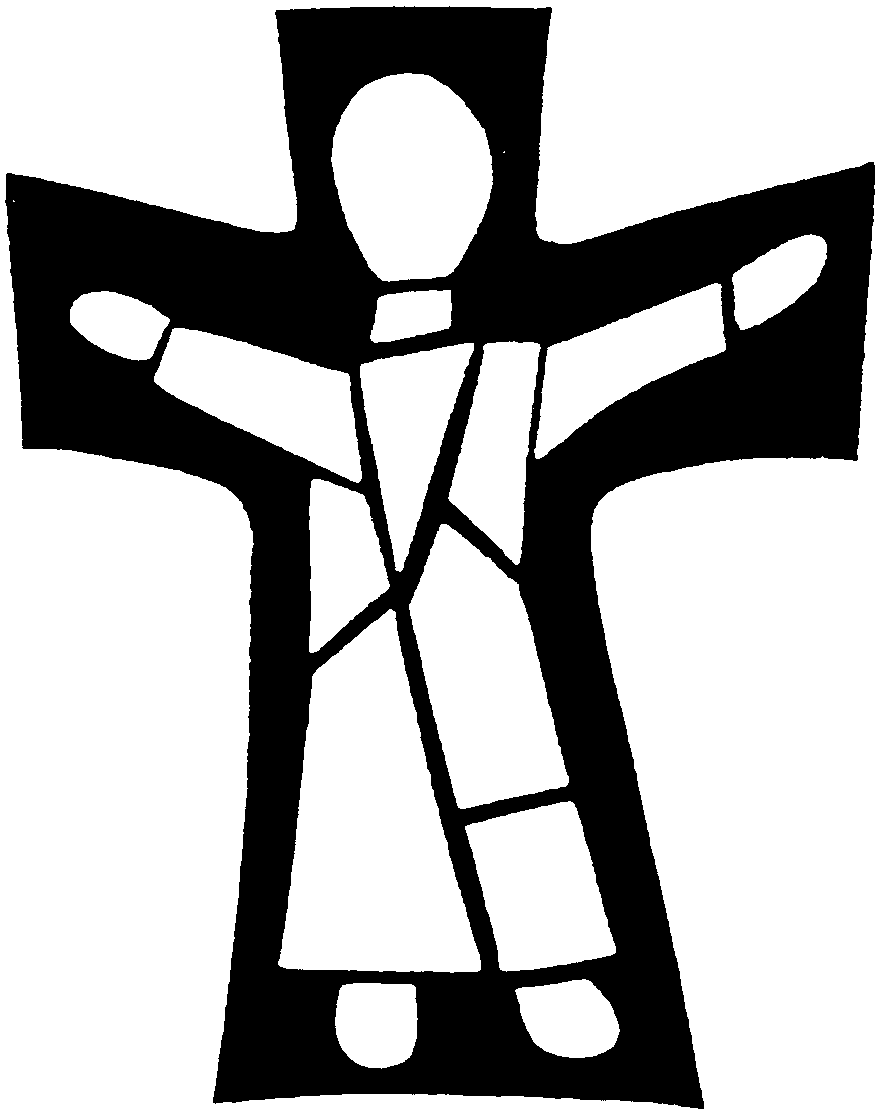 February 16, 2020We welcome all personsto worship, study and fellowship with us as we continuallyseek to be faithful disciples of Jesus.Focus:   God’s word in today’s world	Gathering to Worship		Song: 	Come thou fount – H 521		Welcome and Introductions	 	Call to Worship (see back of bulletin) Singing Our Faith		Just a closer walk – SJ 106		Blessed be the name – SS 75		What a friend we have in Jesus – H 573Celebrating Shalom: Ted LarrisonOpportunities for generosity -Special giving for February goes to Central District Conference.  All $5, $1 and change in the offering, goes above our budgeted giving to the important work of our member conference!	Song: Be the center – SS 31Hearing God’s Word	Children’s Time: 		Scripture: John 1:1-5, 10-14; Matthew 4:1-10; John 8:6-11; Matthew 27:11-14Meditation: Brad Pickens	Response 	 Sharing joys & concerns/Prayers of the PeopleAnnouncements Sending  Before leaving please put all songbooks under your seat and be sure the tables areCleaned.  Thank you!PASTOR-ELDER TEAMDoris Weaver						723-2841Deb Giles						865-5480Stori Sullivan 						865-0445Phil Mininger						278-4741Crystal Shellenberger 					723-2035SHORT TERM COORDINATORS: Evie & Wally Shellenberger 	H: 723-3925, Cell: 812-653-9703CHURCH OFFICE			 Short term coordinator: Evie Shellenberger; Office hours – Tues.& Thur. 8am-12pmSecretary: Deb Giles; Office Hours – Wed. and Fri.  9:00 am – 12:00 noonPhone: (812) 723-2414; email:  mennos.paoli@gmail.comAddress:  2589 N. CR 100 W., Paoli, IN   47454OUR COVENANTIn covenanting together, we affirm that Jesus Christ is Lord.  We gratefully acknowledge him as our Lord and accept his teaching as the way to live.  We recognize the importance of:Regular Bible study, worship with others, and prayer as a vital part of our Christian life.Taking each other seriously, contributing our gifts and caring for one another in love to strengthen the Christian body.Living and sharing the Good News as Christ has taught us and as the Holy Spirit enables.TODAYToday Brad will be looking at power and the world and the idea of creating a new language that overcomes the world identifies us with Christ and Christ with us. Adult Ed. this Sunday we will be reading and discussion chapter three of the book, Visions of Vocation, Common Grace for the Common Good.Next SundayUpcomingWed. Feb 26, Ash Wednesday Service, More details to follow.  PersonalsHappy Birthday Jan Mullet – 2/21Happy Birthday Livia Sullivan & Milton Borntrager – 2/22ANNOUNCEMENTSThe new participant list is in your box.  However when it printed it cut off Joanna Woodsmall’s phone number so if you would please write it in.  Thank you.  Joanna’s cell: 812-564-1910.  TODAY Feb 16, 2020 (worship at 9:30 am) TODAY Feb 16, 2020 (worship at 9:30 am) TODAY Feb 16, 2020 (worship at 9:30 am) TODAY Feb 16, 2020 (worship at 9:30 am) TODAY Feb 16, 2020 (worship at 9:30 am) TODAY Feb 16, 2020 (worship at 9:30 am) NEXT SUNDAY Feb 23, 2020 (worship at 10 am) NEXT SUNDAY Feb 23, 2020 (worship at 10 am) NEXT SUNDAY Feb 23, 2020 (worship at 10 am) NEXT SUNDAY Feb 23, 2020 (worship at 10 am) NEXT SUNDAY Feb 23, 2020 (worship at 10 am) NEXT SUNDAY Feb 23, 2020 (worship at 10 am) NEXT SUNDAY Feb 23, 2020 (worship at 10 am) Worship Leader:Worship Leader:Worship Leader:Worship Leader:Worship Leader:Veronika SukupovaWorship Leader:Worship Leader:Worship Leader:Worship Leader:Worship Leader:Aaron JohnsonMusic Leader:Music Leader:Music Leader:Music Leader:Joanna WoodsmallJoanna WoodsmallMusic Leader:Music Leader:Music Leader:Music Leader:Marlene BeachyMarlene BeachyMeditation:Meditation:Meditation:Brad PickensBrad PickensBrad PickensMeditation:Meditation:Meditation:Brad PickensBrad PickensBrad PickensGreeters:Greeters:Donna & Luke MosemannDonna & Luke MosemannDonna & Luke MosemannDonna & Luke MosemannGreeters:Greeters:Al MortensonAl MortensonAl MortensonAl MortensonNursery: Nursery: Espri Bender-BeauregardEspri Bender-BeauregardEspri Bender-BeauregardEspri Bender-BeauregardNursery:Nursery:Sandi SearsSandi SearsSandi SearsSandi SearsA.V.:Aaron JohnsonAaron JohnsonAaron JohnsonAaron JohnsonAaron JohnsonA.V.:Aaron JohnsonAaron JohnsonAaron JohnsonAaron JohnsonAaron Johnson